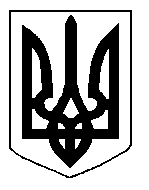 БІЛОЦЕРКІВСЬКА МІСЬКА РАДА	КИЇВСЬКОЇ ОБЛАСТІ	Р І Ш Е Н Н Я
від  28 березня 2019 року                                                                        № 3640-68-VIIПро розгляд заяви щодо надання дозволу на розроблення проекту землеустрою щодо відведення земельної ділянки у власність громадянину Гладкому Олександру АнатолійовичуРозглянувши звернення постійної комісії з питань земельних відносин та земельного кадастру, планування території, будівництва, архітектури, охорони пам’яток, історичного середовища та благоустрою до міського голови від 25 лютого 2019 року №61/2-17, протокол постійної комісії з питань  земельних відносин та земельного кадастру, планування території, будівництва, архітектури, охорони пам’яток, історичного середовища та благоустрою від 21 лютого 2019 року №166, заяву громадянина Гладкого Олександра Анатолійовича від 12 лютого 2019 року №1094, відповідно до ст.ст. 12, 40, 79-1, 116, 118, 121, 122, ч. 2, 3 ст. 134 Земельного кодексу України, ст. 50 Закону України «Про землеустрій», ч.3 ст. 24 Закону України «Про регулювання містобудівної діяльності», п.34 ч.1 ст. 26 Закону України «Про місцеве самоврядування в Україні», міська рада вирішила:1. Відмовити в наданні дозволу на розроблення проекту землеустрою щодо відведення земельної ділянки у власність громадянину Гладкому Олександру Анатолійовичу з цільовим призначенням 02.05. Для будівництва індивідуальних гаражів за адресою: вулиця Томилівська, в районі житлового будинку №71,  орієнтовною площею 0,0080 га, за рахунок земель населеного пункту м. Біла Церква відповідно до вимог ч. 7 ст. 118 Земельного кодексу України у зв’язку з невідповідністю місця розташування земельної ділянки згідно іншої містобудівної документації та ч.3 ст. 24 Закону України «Про регулювання містобудівної діяльності», а саме забороною передачі земельної ділянки у власність чи користування у разі відсутності плану зонування та/або детального плану території, враховуючи те, що на земельній ділянці відсутні розташовані будівлі (споруди), що перебувають у власності фізичної особи та  не надано документи, які підтверджують, що земельна ділянка надавалася в користування відповідно до закону.2. Контроль за виконанням цього рішення покласти на постійну комісію з питань  земельних відносин та земельного кадастру, планування території, будівництва, архітектури, охорони пам’яток, історичного середовища та благоустрою.Міський голова                               	                                                              Г. Дикий